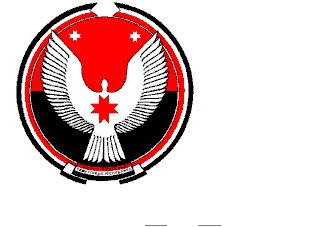                                                  Р Е Ш Е Н И Е                                               Совет депутатовмуниципального образования «Большеварыжское»Об одобрении проекта Соглашения о передаче Администрации муниципального образования «Балезинский район» полномочий                        по осуществлению внутреннего муниципального финансового контроляПринято Советом  депутатов                                        «24»  декабря 2019 г.  «Большеварыжское»В целях обеспечения соблюдения бюджетного законодательства Российской Федерации и иных нормативных правовых актов, регулирующих бюджетные правоотношения, в соответствии с частью 4 статьи 15 Федерального закона от  06.10.2003 г. № 131-ФЗ «Об общих принципах организации органов местного самоуправления в Российской Федерации», статьями 265, 269.2 Бюджетного кодекса Российской Федерации,  Совет депутатов муниципального образования «Большеварыжское», РЕШАЕТ:              1. Одобрить проект  Соглашения о передаче Администрации муниципального образования «Балезинский район» полномочий                                  по осуществлению внутреннего муниципального финансового контроля.	         2. Главе муниципального образования «Большеварыжское» заключить Соглашение о передаче Администрации муниципального образования «Балезинский район» полномочий по осуществлению внутреннего муниципального финансового контроля.Председатель Совета депутатовмуниципального образования «Большеварыжское»                                                   Н.Н. Белослудцева                                                 Д. Большой  Варыж24.12. 2019 г.№ 32-3СОГЛАШЕНИЕо передаче Администрации муниципального образования «Балезинский район» полномочий по осуществлению внутреннего муниципального финансового контроляп. Балезино                                                                          «____»__________2019 г.Администрация муниципального образования «Балезинский район», далее – (Администрация района), в лице Главы муниципального образования «Балезинский район» Новойдарского Юрия Васильевича, действующего на основании Устава,                     с одной стороны, и Администрация муниципального образования «Большеварыжское» (далее - Администрация поселения), в лице Главы муниципального образования «Большеварыжское» Черенева Александра Михайловича, действующего на основании Устава, с другой стороны, совместно именуемые «Стороны», в целях обеспечения соблюдения бюджетного законодательства Российской Федерации и иных нормативных правовых актов, регулирующих бюджетные правоотношения, в соответствии с частью 4 статьи 15 Федерального закона от 06.10.2003 № 131-ФЗ «Об общих принципах организации органов местного самоуправления», статьями 265, 269.2 Бюджетного кодекса Российской Федерации, заключили настоящее соглашение о нижеследующем:1. Предмет соглашенияПо настоящему соглашению Администрация поселения передаёт,                            а Администрации района принимает полномочия по осуществлению внутреннего муниципального финансового контроля.Администрации района передаются следующие полномочия по осуществлению внутреннего муниципального финансового контроля за:соблюдением бюджетного законодательства Российской Федерации и иных нормативных правовых актов, регулирующих бюджетные правоотношения;соблюдением федерального законодательства в сфере закупок товаров, работ, услуг для обеспечения государственных и муниципальных нужд;полнотой и достоверностью отчетности о реализации муниципальных программ, в том числе об исполнении муниципальных заданий.1.3. Непосредственное осуществление в соответствии с настоящим Соглашением полномочий по внутреннему муниципальному финансовому контролю производится сектором по контрольно-ревизионной работе Администрации муниципального образования «Балезинский район» (далее - сектор по контрольно-ревизионной работе).2. Виды и методы осуществления финансового контроля2.1. Контрольная деятельность делится на плановую и внеплановую.Плановая контрольная деятельность осуществляется в соответствии с ежегодно утвержденным планом.Внеплановая контрольная деятельность осуществляется на основании поручения Главы муниципального образования «Балезинский район» в связи со следующими обстоятельствами:- истечение срока исполнения объектом контроля ранее выданного представления      или    предписания    об     устранении     выявленных   нарушений бюджетного законодательства Российской Федерации и иных нормативных правовых актов, регулирующих бюджетные правоотношения;поступление в Администрацию района обращений и заявлений органов местного самоуправления муниципального образования, физических и юридических лиц о нарушении объектом контроля бюджетного законодательства Российской Федерации и иных нормативных правовых актов, регулирующих бюджетные правоотношения;появления информации в средствах массой информации о нарушениях объектом контроля бюджетного законодательства Российской Федерации и иных нормативных правовых актов, регулирующих бюджетные правоотношения.2.2. При осуществлении полномочий по внутреннему муниципальному финансовому контролю сектор по контрольно-ревизионной работе:проводит проверки, ревизии, обследования;направляет объектам контроля акты, заключения, представления и (или) предписания.3. Финансовое обеспечение3.1 Переданные в соответствии с настоящим Соглашением полномочия осуществляются за счет средств межбюджетных трансфертов, передаваемых из бюджета сельского поселения в бюджет муниципального района.4. Права и обязанности сторон.В целях реализации настоящего Соглашения стороны имеют права                                 и обязанности.Сектор по контрольно-ревизионной работе обязан:при осуществлении контрольной деятельности соблюдать законодательные и иные нормативные правовые акты Российской Федерации и иные нормативные правовые акты;проводить контрольные мероприятия на основании и в соответствии                         с распоряжением о назначении контрольного мероприятия;не препятствовать руководителю или иному уполномоченному должностному лицу присутствовать при проведении контрольного мероприятия, давать разъяснения по вопросам, относящимся к предмету и целям контрольного мероприятия;знакомить руководителя или иное уполномоченное должностное лицо                       с результатами контрольного мероприятия;Сектор по контрольно-ревизионной работе имеет право:- посещать территорию и истребовать документы, относящиеся к предмету контрольного мероприятия;посещать территорию и помещения объекта контроля;получать объяснения должностных лиц объекта контроля;самостоятельно определять перечень рассматриваемых вопросов, методы контроля и порядок проведения мероприятий, с учетом существующих методических рекомендаций по их проведению;направлять органам местного самоуправления при выявлении возможностей по совершенствованию бюджетного процесса, системы управления и распоряжения имуществом, находящимся в собственности сельского поселения, соответствующие предложения;        - направлять представления и предписания объекту контроля, принимать предусмотренные законодательством меры по устранению и предотвращению выявленных нарушений;обращаться в Совет депутатов сельского поселения в случае возникновения препятствий для выполнения полномочий, предусмотренных настоящим Соглашением, в том числе с предложениями о принятии муниципальных правовых актов, необходимых для выполнения полномочий.4.3. Администрация поселения обязана:создать надлежащие условия для проведения контрольных мероприятий (предоставить необходимое помещение, оргтехнику, услуги связи и т.д.);рассматривать обращения сектора по контрольно-ревизионной работе по поводу устранения препятствий для выполнения полномочий, предусмотренных настоящим Соглашением, в случае необходимости принимать соответствующие муниципальные правовые акты;рассматривать заключения и представления (предписания) сектор по контрольно-ревизионной работе по результатам проведения контрольных мероприятий.5. Ответственность сторон5.1. Стороны несут ответственность за неисполнение (ненадлежащее исполнение) предусмотренных настоящим Соглашением обязанностей, в соответствии с законодательством Российской Федерации и настоящим Соглашением.6. Срок действия соглашения6.1. Соглашение вступает в силу с момента подписания и действует                                 до 31 декабря 2020 года.7. Основания и порядок расторжения СоглашенияНастоящее Соглашение может быть прекращено досрочно:а)	по соглашению Сторон;б)	в одностороннем порядке в случае:         - изменения законодательства Российской Федерации и (или) Удмуртской Республики);         - неисполнения или ненадлежащего исполнения одной из Сторон своих обязательств в соответствии с настоящим Соглашением;- если осуществление переданных полномочий становится невозможным, либо при сложившихся условиях эти полномочия могут быть наиболее эффективно осуществлены Администрацией поселения самостоятельно.Уведомление о расторжении настоящего Соглашения в одностороннем порядке направляется другой Стороне не менее чем за 2 месяца.В случае досрочного расторжения настоящего Соглашения Стороны могут заключить соответствующее соглашение, в котором устанавливают перечень, сроки и порядок осуществления мероприятий, связанных с его расторжением.При наличии споров между Сторонами настоящее Соглашение может быть расторгнуто в судебном порядке.8. Заключительные положенияПо взаимному согласию Сторон или в соответствии с требованиями действующего законодательства в настоящее соглашение могут быть внесены изменения и дополнения. Все изменения и дополнения к настоящему соглашению оформляются в письменной форме путем заключения дополнительных соглашений, которые являются неотъемлемой частью настоящего Соглашения.Стороны обязуются принимать все необходимые меры к урегулированию споров и разногласий, возникших при исполнении настоящего Соглашения, путем переговоров.Настоящее Соглашение составлено в двух экземплярах, имеющих одинаковую юридическую силу, по одному экземпляру для каждой из Сторон.9. Адреса и реквизиты сторон«Администрация района»Администрация муниципального образования «Балезинский район»«Администрация поселения»Администрация муниципального образования «Большеварыжское»Адрес: 427550, УР, п. Балезино, ул. Кирова, д. 2Адрес: 427532, УР, д. Большой Варыж, ул. Центральная, д. 19Глава муниципального образования «Балезинский район»_______________Ю.В. НовойдарскийГлава муниципального образования «Большеварыжское»__                                 А.М. Черенев___